y ManagerLeadershipContextThe main objective of the Strategic Partnership EICON is to support organizations / institutions providing vocational education and training (VET) to become more inclusive using information and communication technology (ICT). Organizations / institutions that are active in VET are particularly in need for guidance on how to further develop, as they often have to work towards multiple aims simultaneously, i.e. inclusion usually is one among many other aims. EICON particularly explores the inherent potential and synergies in the overlapping section between education, inclusion and digitalisation.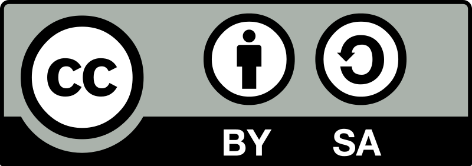 How to use this list of inclusion opportunities?There is no 'one best way' for any organization / institution active in VET to increase its inclusive capacity with ICT. Rather, each organization / institution needs to find its own solution that then fits perfectly to its respective situation and requirements. Therefore, this list of inclusion opportunities aims to guide organizations / institutions through a process of reflection and planning. List entries contain both examples of good practice and innovative examples and focus specifically on inclusion potential in an organisation.Lists of opportunities may be used by different groups: teachers, managers of VET institutions / organizations and facilitators that support these organisations in organizational change processes. These lists have a slightly different focus depending on the respective role, so make sure you select the ones that fit to your role. Teachers use them, for example, to formulate requirements for their management with regard to the procurement of new ICT. Facilitators in turn can use the lists to discuss and decide on possibilities for specific ICT change projects together with the organisation's representatives. Managers can also use the lists to identify potential uses of ICT for inclusive leadership.Leadership ‘Effective leadership’ has been identified as a particularly powerful factor for successful inclusive education that finally leads to employment at the open labour market. This means: investing in effective leadership could be a ‘game changer’. Leadership encompasses different responsibilities that – individual, team-based or decentralised – leaders need to fulfil. The following collection of responsibilities is used to structure this list:Developing, shaping and pursuing a vision Acting as a change agentImproving teaching and learning practiceCreating a positive, motivating and inclusive atmosphere / climateManagement of individuals, teams, data and processes1. Developing, shaping and pursuing a visionThis first responsibility relates to the future of the organization / institution: where does it need to go, what is the right direction? Inclusion could be seen as a as general as possible vision for an organization / institution active in VET, in reality most probably being combined with further clarifying aspects what the organization / institution wants to become. Effective school leadership requires leaders to look ahead. The anticipation of the future (or of different futures!) is a key component of strategic management; it observes developments in the closer (e.g. changes in learner characteristics of beginners cohorts, changing attitudes of regional employers, local / regional labour market developments) or wider environment (e.g. megatrends, policy changes) of the organization and gathers appropriate data on these developments. Once this data on trends and developments has been collected, it needs to be assessed, to which extent those developments could be seen as opportunities or rather threats for the organization and its specific vision. Finally, based upon these results, suitable strategies need to be developed to e.g. defend threats or to make use of opportunities that may occur (usually as part of a so-called SWOT analysis). These activities might be relevant to be viewed for possibilities to be supported by ICT.2. Acting as a change agentOrganizations / institutions are under permanent change, due to ever changing internal as well as environmental conditions. While it is relatively simple to define new structures, procedures, responsibilities etc., it is quite complex and difficult to implement and safeguard these changes permanently. The challenge is that members of the organization / institution (i.e. staff and other stakeholders) tend to be more or less resistant to changes, hence change processes need to be accompanied appropriately. The people (internal or external) who drive the change process forward are called change agents, and leaders can take the role as a change agent as well. These change agents are individuals who know how to get people in an organization involved in solving their own problems. A change agent's main strength is a comprehensive knowledge of human behaviour, supported by a number of intervention techniques / strategies, with expertise in the behavioural sciences and in the intervention technology of organizational design. There are many possible intervention strategies from which a change agent may choose. This list of inclusion opportunities is based on six specific assumptions and examines in this context the role that ICT can play.3. Improving teaching and learning practiceEffective leaders shall offer further professional development opportunities to all staff, including teachers, to ensure quality in education. Furthermore, they should also contribute to the development and implementation of individualised and flexible curricula for learners, and to the provision of different pathways and options that allow for exploration (i.e. horizontal) or progression (i.e. vertical) to match the learners’ needs. Both aspects could be understood as approaches to better understand and address the professional needs of teachers and the educational needs of learners.4. Creating a positive, motivating and inclusive atmosphere / climateSchool leadership needs to develop an inclusive policy, where differences among learners are considered a ‘normal’ part of the educational culture, and to create an atmosphere of motivation and commitment. The following aspects of ICT might be supportive in this endeavour:5. Management of individuals, teams, data and processesAnd finally, leadership also encompasses the practical management of people and of processes. Here, ICT can possibly play some of its known strengths.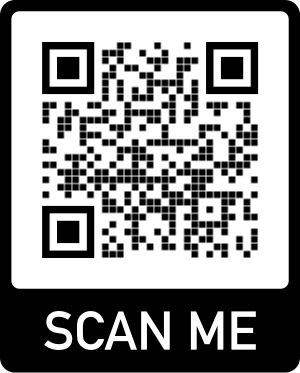 Experiment with ICT which ... collects data from publicly accessible sources (e.g. online databases, statistics offices). collects data through own surveys among relevant stakeholders (e.g. employers, chambers). prepares this data in a meaningful way, e.g. to be able to recognize correlations better. shares this data among those who should know about it. presents this data in a helpful way (e.g. easy option to export to presentation software or for online publication on your own website). performs an assessment of the data (e.g. possibilities for checking the consistency of the data). performs an interpretation of the data (e.g. encouraging different perspectives on the data to stimulate different interpretations). derives strategies based on the conclusions (e.g. by guiding you step-by-step through a data-based strategy development process).Experiment with ICT which ... supports you in working with groups / teams (considered as the basic building blocks of an organisation) in the process of change. reduces inappropriate competition between parts of your organisation (e.g. increasing transparency of processes or decisions). supports you to develop more collaborative conditions in your organisation (e.g. by sharing good practice among staff, enabling peer groups). enables decentralised decision-making by those who have the best knowledge about the issue at hand, irrespective of a particular role or level of hierarchy. facilitates you to continuously manage affairs against goals, at the level of the organization, of subunits of your organization and of individuals. supports you to develop open communication, mutual trust, and confidence between and across levels. allows active participation in the planning and conduct of the change of those affected by a change, so that they can develop a sense of ownership.Experiment with ICT which supports you in ...… identifying teachers’ professional development needs. addressing appropriately professional development needs. evaluating the effectiveness of professional development. identifying learners’ educational development needs. addressing appropriately learners’ educational development needs. evaluating the effectiveness of educational development. effectively sharing results of the evaluation of professional and educational development among teaching staff to discuss measures for further / continuous improvements.Experiment with ICT which supports you in ... showcasing inclusive practice or behaviour to the whole organization in an appreciative way. showcasing staff, learners and key stakeholders as one community. communicating all relevant issues in a timely manner to all stakeholders. generating individualized communication so that the recipients feel better addressed. identifying the intrinsic and extrinsic ‘anchors’ of those who need motivation to change towards the organization’s / institution’s vision (e.g. anonymous web-based surveys, quick mood polls).Experiment with ICT which supports you in ... efficiently coordinating multi-disciplinary / multi-professional teams (e.g. in finding time slots suitable for meetings). easily booking resources such as rooms or equipment for team meetings. documenting, distributing and storing results of team meetings efficiently. performing team meetings in a mixed mode (i.e. both face-to-face as well as virtual participation e.g. via video conferencing tools). providing suitable tools for discussion, exchange and decision-making in team meetings, also in mixed mode (i.e. with face-to-face as well as virtual participation). appropriately supporting learners in the transition to employment once they left physically the organization. supporting and staying in touch with employers during the transition phase of learners and beyond. distributing leadership, i.e. to move away from a top-down approach towards teamwork and collaborative problem solving, or in cases where administrative and pedagogical responsibilities are distributed by default. linking (local) leadership also with a regional level where such structures exist or are meaningful. maintaining a good level of information and providing data relevant to management (e.g. performance data) wherever this management is allocated (i.e. in distributed leadership settings) and whenever it is needed.